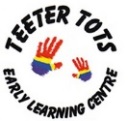 Teeter Tots Early Learning Centre & After School CarePO Box 355Prince George, BCV2L 4S2Phone: (250) 964-2722Website: www.teetertots.caEmail: fun@teetertots.caCommunicable diseases:It is in our sick policy that any child exhibiting symptoms of a communicable disease will not be permitted to be at daycare for at least 48 hours after they no longer show symptoms. We have the right to send a child home if we believe they have one or more symptoms of a communicable disease and will not be permitted to return for at least 48 hours. With the world pandemic of the Covid-19 Virus it is very important that our sick policy is being strictly followed by parents/guardians and staff. If any staff or child is suspected to have contracted the Covid-19 virus they are to follow the guidelines set out by CDC website: https://www.cdc.gov/coronavirus/2019-ncov/about/index.html In the event a child or staff becomes ill with the Covid-19 virus they will not be permitted in the Centre for 14 days after showing NO symptoms. To abide by the social distancing recommendations, we will be splitting our daycare and afterschool care programs into smaller groups throughout the center. This will ensure children are kept at safe distances from one another. Although we would like to practice social distancing at all times it may not be an option, it will be dependent on child to teacher ratio. When picking up children we are only permitting one parent/guardian inside the building to limit foot traffic. When entering the building please practice proper hand washing before entering the daycare. If you are feeling unwell, please find an alternate person to pick up. Reassure children:about their personal safety and health. Telling children that it is okay to be concerned is comforting. Reassure them they are safe and there are many things they can do to stay healthy: Hand washing: Wash hands often with soap and warm water for at least 20 seconds, or use an alcohol-based hand sanitizer, especially after coughing or sneezing. Cough/sneeze etiquette: Cough and sneeze into arm or tissue. Stay home when sick: children should tell parents if not feeling well, and together, make a plan to stay home from daycare. Keep clean: Keep hands away from face and mouth.  Stay healthy: Stay healthy by eating healthy foods, keeping physically active, getting enough sleep. Maintain cleaning and disinfecting policies:Regular cleaning and disinfecting of objects and high-touch surfaces (e.g. door handles, tables, toys) will help prevent the transmission of viruses. This can be done using existing childcare setting cleaning and disinfection protocols, as long as the disinfectant step is with a product active against coronaviruses.Cleaning is the physical removal of visible soiling (e.g., dust, soil, blood, mucus). Cleaning removes, rather than kills, viruses and bacteria. It is done with water, detergents, and steady friction from cleaning cloth. Cleaning for COVID-19 virus is the same as for other common viruses. In general, cleaning should be done whenever surfaces are visibly soiled. Disinfection is the killing of viruses and bacteria. A disinfectant is only applied to objects; never on the human body. Disinfecting is to be done every day whenever possible. To stay ahead of the virus, we need to ensure we are cleaning and disinfecting regularly. 